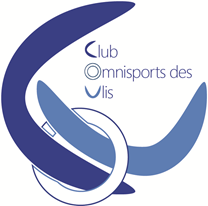 OBJET : ASSURANCE « INDIVIDUELLE ACCIDENTS »« PROPOSITION GARANTIES COMPLEMENTAIRES INDIVIDUELLE ACCIDENTS »A tous les président(e)s de sections	 Les Ulis, 22 juin 2017Conformément à l’article L.321-1 du code du sport, le C.O.Ulis a souscrit un contrat d’assurance « responsabilité civile » pour lui-même et ses adhérents.En complément, le C.O.Ulis a souscrit un contrat d’assurance « individuelle accidents »  garantissant à l’ensemble de ses adhérents des indemnités contractuelles appelées « option de base ».  L’article L.321-4 du code du sport oblige le C.O.Ulis à informer tous ses adhérents de l’intérêt de ce contrat et de la possibilité de souscrire des garanties individuelles complémentaires.Nous sommes donc tenus de fournir à tous nos adhérents le bulletin de souscription ci-joint et de leur faire signer une attestation de prise de connaissance (voir exemple ci-dessous) qui sera jointe au dossier d’inscription.Restant à votre disposition pour toute l’aide que vous souhaiteriez, nous vous assurons, Madame, Mademoiselle, Monsieur, de nos salutations sportives.Alain FAUVEL, présidentAttestation d’information à inclure dans la fiche d’inscriptionA compléter et à signer obligatoirementJe soussigné, 	.., atteste avoir pris connaissance des garanties d’assurance liées à l’inscription au «C.O.Ulis  gymnastique volontaire-Espace Forme..» et reconnais avoir été informé des possibilités de souscrire à des options de garanties complémentaires susceptibles de réparer les atteintes portées à mon intégrité physique (souscription de capitaux invalidité et décès plus importants).Date :………………………………………………………… Signature………………………………………………………………..